Name__________________							________/Mrs. FabrizioEnglish 11Chapters 12-30/TKAMChapters 12-30Summary ChartDirections: For chapters 12-22 you will complete the below summary chart. For each chapters you will need to do the following:Think of the main plot event(s) in which are depicted in chapterList the names of characters involvedIdentify a “Law of Life” which is presented in the chapter. “Laws of Life” are ethical principles, core values, and positive character traits that help people live life successfully.  Laws of life are typically defined by love, service, perseverance, honesty, respect, responsibility and courage. You must write the “law of life” which you are analyzing (love, service, perseverance, honesty, respect, responsibility and courage) in the appropriate box and then explain in 2-3 sentences where and how this idea is shown in the chapter.Draw a “rough” sketch of a Symbol/Visual to help you remember plot events/ “Law of Life” from the chapterCharactersLaw of LifeExample from NovelVisualChapter 10Example:  Jem, Scout, AtticusRespect and Responsibility “a sin to kill a mockingbird- they don’t do anything wrong”Scout and Jem were told not to shot mockingbirds since they were innocent creatures and should be respected. Atticus was trusting them to be responsible with the air rifles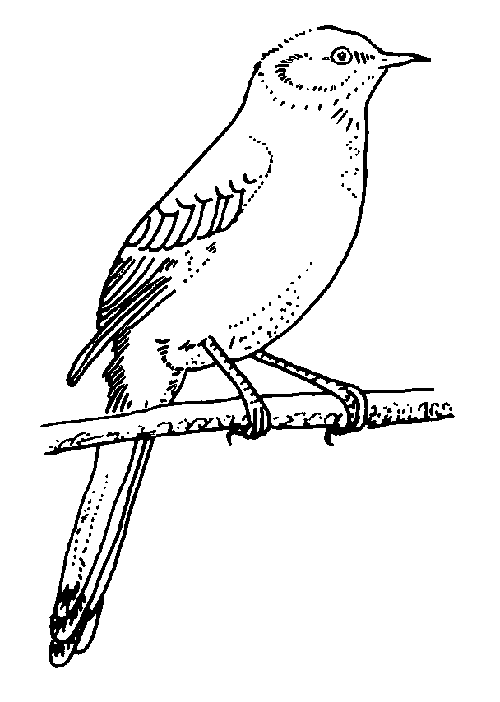 Chapter 12Scout, Jem, CalpurniaRespect/ CourageAt first Jem and Scout felt out of place at Cal’s church because they were white but then realized that most members were accepting and respected Atticus.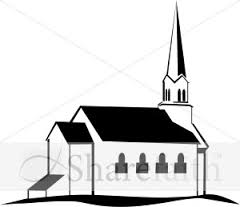 CharactersLaw of LifeExample from NovelVisual131415CharactersLaw of LifeExample from NovelVisual16171819CharactersLaw of LifeExample from NovelVisual202122CharactersLaw of LifeExample from NovelVisual23242526CharactersLaw of LifeExampleVisual27282930